Publicado en Madrid el 02/01/2019 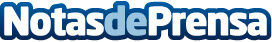 Las Reinas Magas llegan a Horno San Onofre con una receta aún más natural para su roscónUno de los mayores iconos de Horno San Onofre es su Roscón de Reyes, y este 2019, estas reposterías han eliminado la esencia de azahar de su tradicional receta, manteniendo sólo agua de azahar Luca de Tena obtenida de la destilación de las naranjas amargas de Sevilla. Prescinden, así, de toda esencia sintética. Además, como homenaje a un año tan femenino como el que acaba de terminar, tres ilustradoras o Reinas Magas han creado sendas coronas de diseño para distribuirse con este briocheDatos de contacto:LA MÁS CHULA626530184Nota de prensa publicada en: https://www.notasdeprensa.es/las-reinas-magas-llegan-a-horno-san-onofre-con Categorias: Gastronomía Historia Sociedad Madrid Consumo http://www.notasdeprensa.es